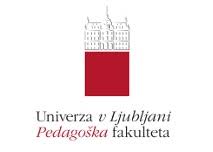 Razredni poukDidaktika naravoslovja IIUČNA PRIPRAVA ZA SPOZNAVANJE OKOLJAVREMEŠtudentka: Nika MaroltŠtudijsko leto: 2018/19Učna priprava za spoznavanje okoljaPOTEK UČNE URE SPOZNAVANJA OKOLJAPriloga 1: UgankeJe šibko pozimi,je močno poleti,nas zjutraj prebuja,nas greje, nam sveti. (SONCE)Lahek je kot puhek,
hladen je kot led,
v belo oblačilo
je odel naš breg. (SNEG)Lenoben možakar sredi nebaše sonce zakrije – tak trebuh ima. (OBLAK)https://www.youtube.com/watch?v=e8x9Yyl8PLY (DEŽ)https://www.youtube.com/watch?v=hjmcWT4feig (VETER)Priloga 2: fotografije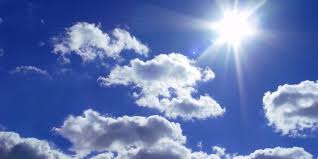 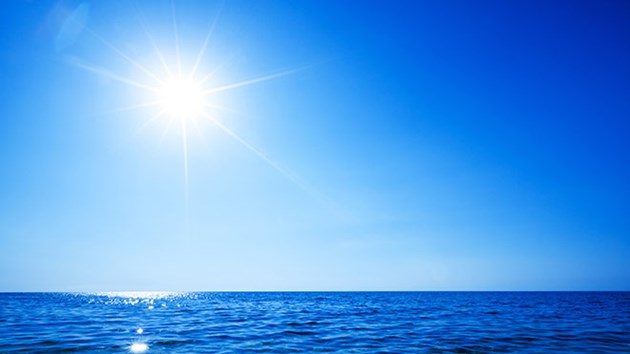 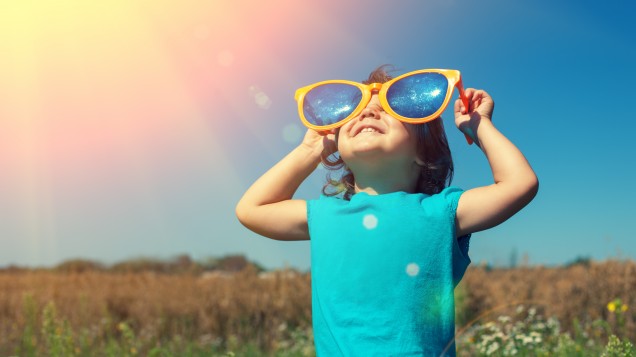 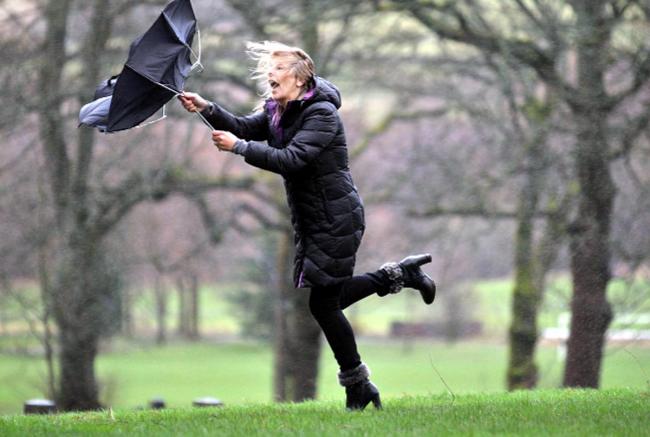 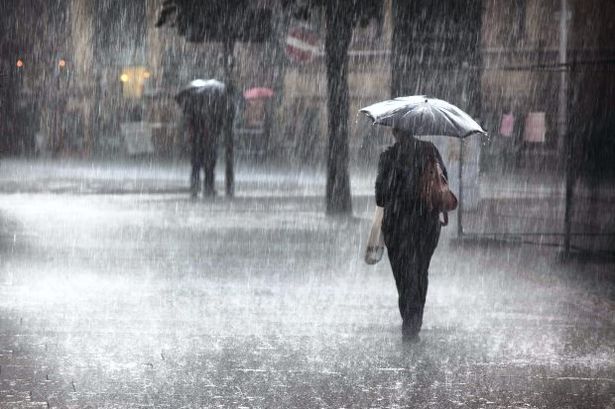 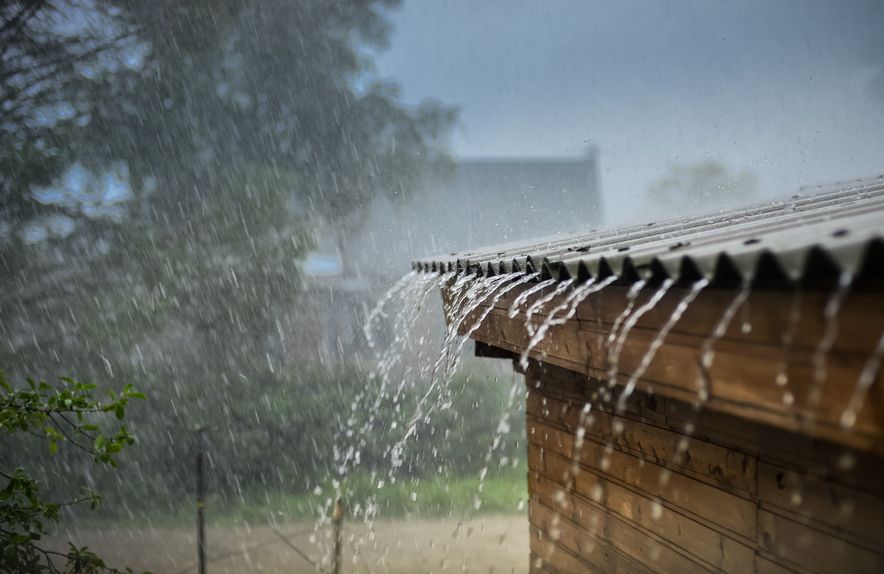 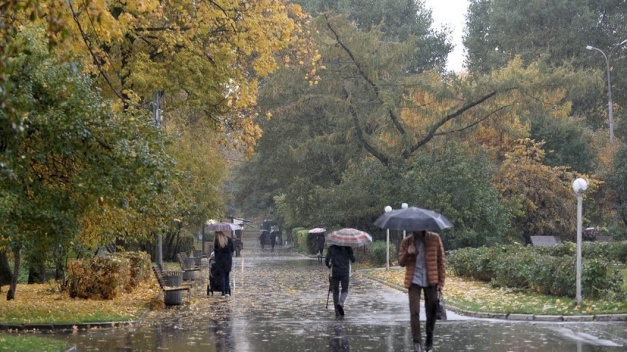 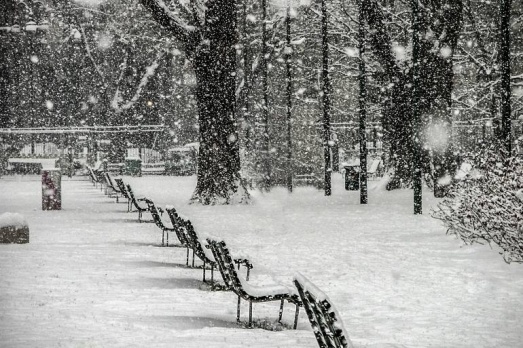 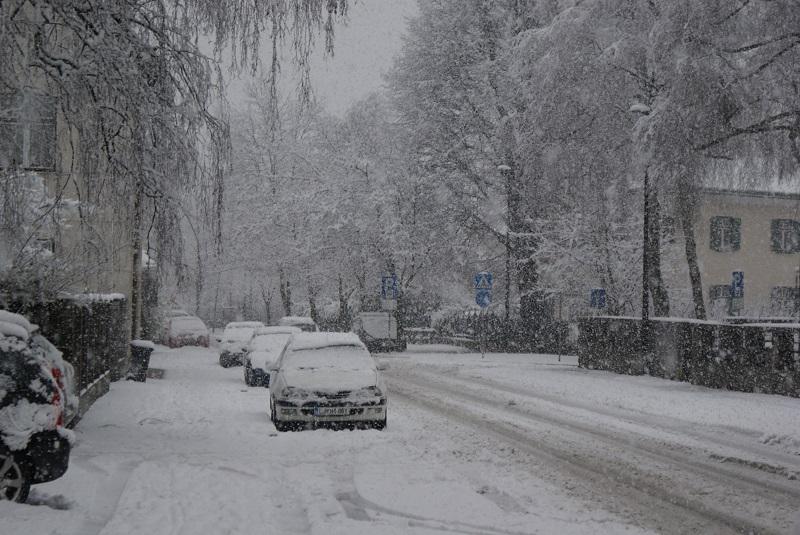 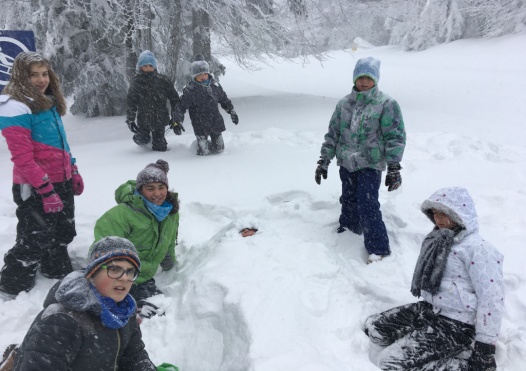 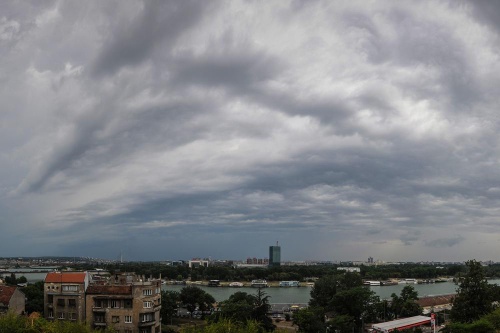 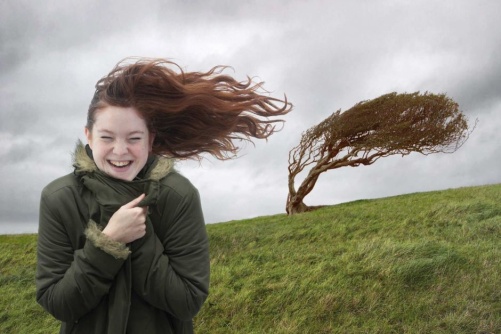 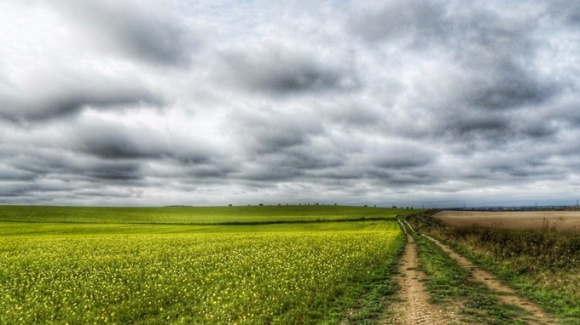 Priloga 3: Kartončki iz priloge 4 (snežno, vetrovno, sončno in deževno vreme)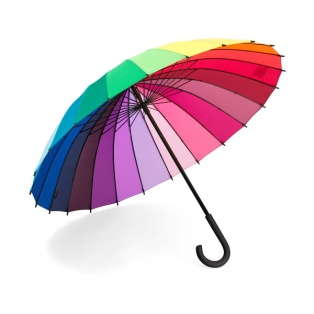 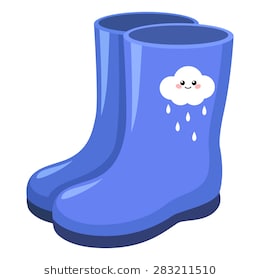 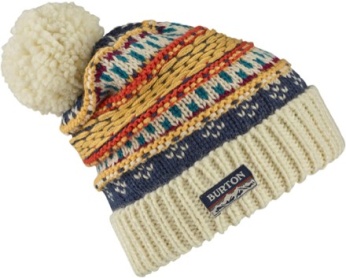 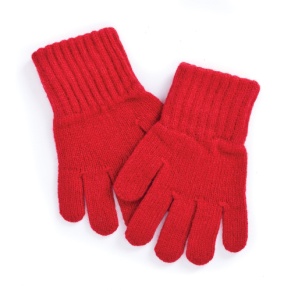 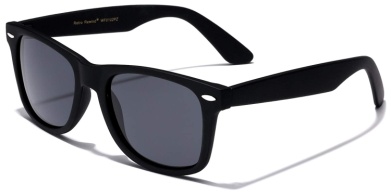 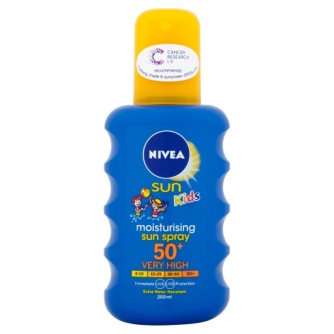 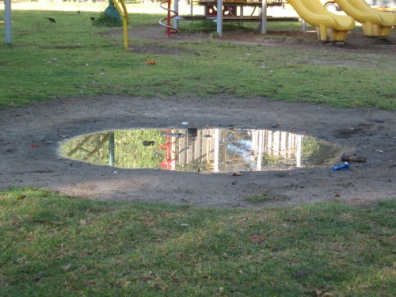 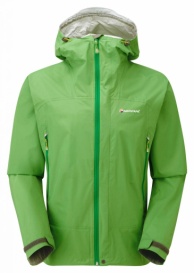 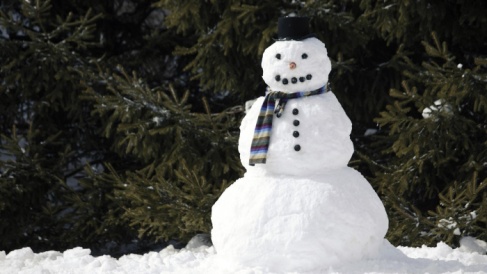 Priloga 4: vremenski znaki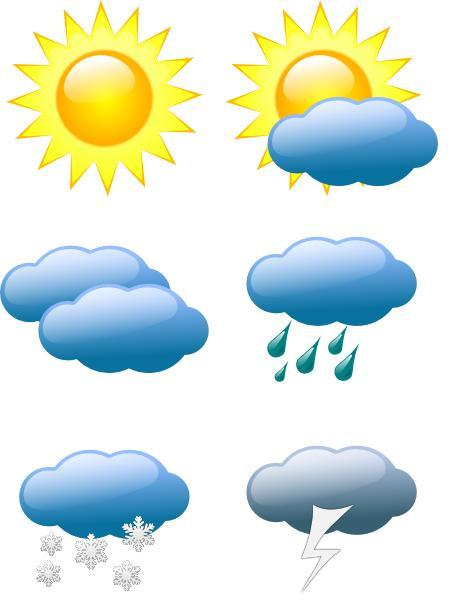 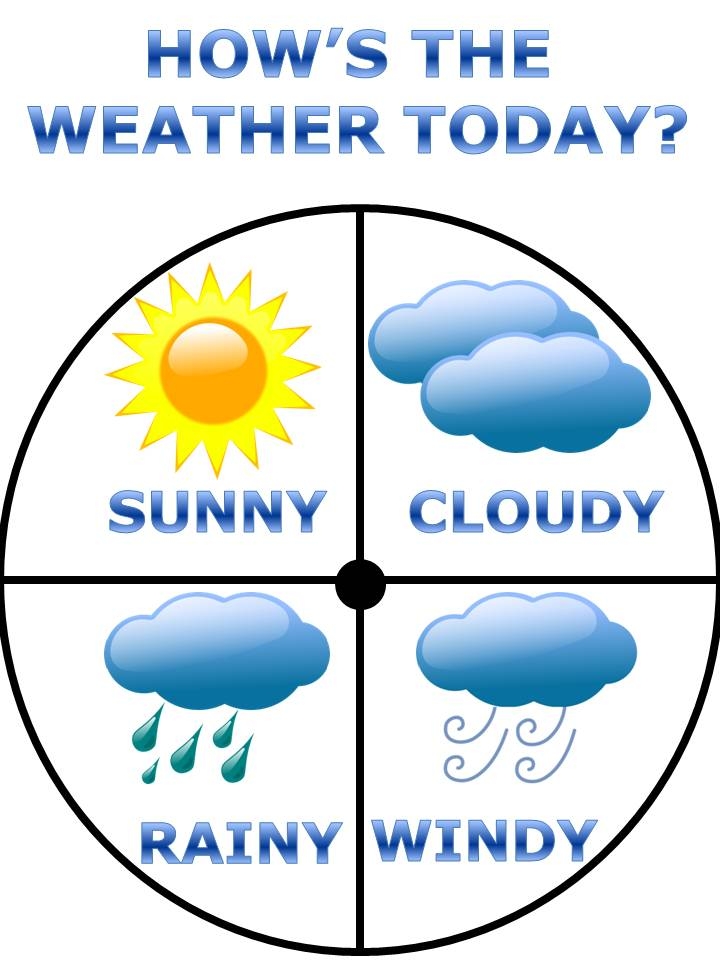 Priloga 5: vremenska napoved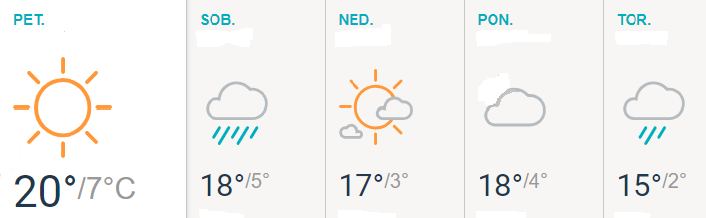 Priloga 6: vremenska napovedDragi poslušalci in drage poslušale, dobrodošli v vremenski napovedi 1. B razreda. Jutri se bo nadaljevalo sončno vreme, nato pa v četrtek sledi obdobje deževnega vremena in oblačnega vremena. Poleg deževnega vremena pa se nam obeta tudi precej vetrovno stanje. A od sončnega vremena se še ne bomo poslovili tako kmalu. Vetrovno in deževno vreme bo že v soboto nadomestilo sončno vreme, a hkrati tudi nekoliko oblačno vreme. Za vse ljubitelje snežnega vremena pa še ni napočil ta čas. Mogoče se nam snežno vreme obeta v mesecu decembru. Študentka: Nika MaroltUčni predmet: Spoznavanje okoljaŠola: OŠ Alojzija Šuštarja Razred: 1. bMentorica na OŠ: Nuša ArnežDatum: 23. 10. 2018Mentorica s PEF:  mag. Jerneja Pavlin Šolska ura: 1 (7.45 – 8.30)Učna enota: Pojavi Učna enota: Pojavi Učna tema: VremeUčna tema: VremeTip učne ure: poglabljanjeTip učne ure: poglabljanjeUčne metode: razgovor, pogovor, delo po skupinah, delo v paru Učne metode: razgovor, pogovor, delo po skupinah, delo v paru Učne oblike: frontalna, skupinska, delo v dvojicahUčne oblike: frontalna, skupinska, delo v dvojicahUčni cilji: Učenci: poznajo in znajo uporabljati osnovne znake za vremenska stanja.primerjajo vremenska stanja v različnih letnih časih.sestavijo preprost vremenski tedenski koledar.razumejo preprosto vremensko napoved.Učni cilji: Učenci: poznajo in znajo uporabljati osnovne znake za vremenska stanja.primerjajo vremenska stanja v različnih letnih časih.sestavijo preprost vremenski tedenski koledar.razumejo preprosto vremensko napoved.Predznanje: Učenci že poznajo letne čase in njihove značilnosti.Morebitne napačne predstave učencev: Vreme je odvisno od letnih časov. Predznanje: Učenci že poznajo letne čase in njihove značilnosti.Morebitne napačne predstave učencev: Vreme je odvisno od letnih časov. Ključni pojmi: vremenska stanja (sončno, deževno, oblačno, vetrovno …), vremenska napoved in vremenski koledar.Ključni pojmi: vremenska stanja (sončno, deževno, oblačno, vetrovno …), vremenska napoved in vremenski koledar.Medpredmetne povezave: SLJ in GUMMedpredmetne povezave: SLJ in GUMUčna sredstva in učni pripomočki: vremenski znaki, fotografije vremena, vrvice (5), ščipalke (vsaj 25), elektronske prosojnice, zvočniki, slike predmetov, ovojnice.    Učna sredstva in učni pripomočki: vremenski znaki, fotografije vremena, vrvice (5), ščipalke (vsaj 25), elektronske prosojnice, zvočniki, slike predmetov, ovojnice.    Viri in literatura:mag. Hergan, I., Kovač, T., Rot Vrhovec, A. (2010). Dotik okolja 1. Učbenik za spoznavanje okolja v prvem razredu osnovne šole. Mladinska knjiga: Ljubljana.dr. Skribe Dimec, D., dr. Umek, M., mag Vrščaj, D., mag Blagotinšek Gostinčar, A., Čonč, V. (2012). Raziskujem in razmišljam 1. Učbenik za spoznavanje okolja v 1. razredu osnovne šole. DZS: Ljubljana. dr. Bajd, B., dr. Ferbar, J., dr. Krnel, D., Pečar, M. (1999). Okolje in jaz. Spoznavanje okolja za 1. razred devetletne osnovne šole. Priročnik za učitelje. Modrijan: Ljubljana.Učni načrt (2011). Program osnovna šola. Spoznavanje okolja. Ljubljana: Ministrstvo za šolstvo, znanost in šport. Zavod RS za šolstvo. Viri in literatura:mag. Hergan, I., Kovač, T., Rot Vrhovec, A. (2010). Dotik okolja 1. Učbenik za spoznavanje okolja v prvem razredu osnovne šole. Mladinska knjiga: Ljubljana.dr. Skribe Dimec, D., dr. Umek, M., mag Vrščaj, D., mag Blagotinšek Gostinčar, A., Čonč, V. (2012). Raziskujem in razmišljam 1. Učbenik za spoznavanje okolja v 1. razredu osnovne šole. DZS: Ljubljana. dr. Bajd, B., dr. Ferbar, J., dr. Krnel, D., Pečar, M. (1999). Okolje in jaz. Spoznavanje okolja za 1. razred devetletne osnovne šole. Priročnik za učitelje. Modrijan: Ljubljana.Učni načrt (2011). Program osnovna šola. Spoznavanje okolja. Ljubljana: Ministrstvo za šolstvo, znanost in šport. Zavod RS za šolstvo. VIRI FOTOGRAFIJ: Vremenski znaki: https://www.1001freedownloads.com/free-clipart/weather-symbols-2-2Fotografije vremena: https://www.sudbury.com/local-news/hot-sunny-weather-forecast-for-the-weekend-251136http://scotdir.com/wp-content/uploads/2015/11/mexicos-weather-and-climate_1.jpghttp://lagaferia.es/en-verano-cuida-tus-ojos/en-verano-cuida-tus-ojos-1/https://www.lancashiretelegraph.co.uk/news/15594975.Forecasters_issue__Yellow_warnings__over_wet_and_windy_weather_this_weekend_and_into_next_week/https://www.abc.net.au/news/2015-10-22/a-woman-standing-on-a-hill-in-windy-weather/6875964https://report.az/storage/news/bc4a5bdaa7ab650d89d63f345be2c380/e1716b55-8504-4433-9395-ea94b3d6cef3_292.jpghttps://encrypted-tbn0.gstatic.com/images?q=tbn:ANd9GcQq2nwTIO85-hLJ9iJvKBCOCB6tlIqPVJywMvB5kSd3_1D4vmmQcAhttps://lh3.googleusercontent.com/tHAYJ1CZzql0VWenKILCo5TV9zfezbf1Hn5wyFY90CAMBnCkVJCzyD_8FCBHY5gPzk5mHyg=s150https://lh3.googleusercontent.com/1oJxuFg7nMh81RXkntIindmQDawRU7b468BQv0zA3W6jOeS_klTzoEOo_TEEB5RrMu5a=s120https://lh3.googleusercontent.com/usRBF5mHvX6Cz98wTwvBeUufsC-p5oq3LcW3cxtKabmOv5H_rjwscHnZcUTWbn2Lpt6Nag=s130https://lh3.googleusercontent.com/VuVOd16ks-iLX399CkuuWUJhGywaqjSLaLxJUSfs2F6W135ZHZhZfLFKqjCJAL5SwQHW=s118http://www.itv.com/news/anglia/2017-10-14/anglia-weather-warm-and-breezy-but-rather-cloudy/https://lh3.googleusercontent.com/_6f7Kw_SPUf4D-m9DhmpUZPnjfnwwR3_CaOnvN9GTWQuwD-vSKbPmq_FrioMK4GGpH4y=s135Vremenska napoved:https://www.accuweather.com/sl/si/ljubljana/299198/daily-weather-forecast/299198?day=2Dežnik: https://www.uncommongoods.com/product/color-wheel-stick-umbrellaŠkornji: https://ubisafe.org/images/goloshe-clipart-rain-boot-5.jpgKapa: https://lh3.googleusercontent.com/lBWoCjRYaD-hX190uouw8J1ZJ8sqT_m6FB7uwh3LKvg6ZK8DyqWtKG1c-qKARPRYQvlI=s105Rokavice: https://www.jojomamanbebe.co.uk/childrens-knitted-gloves-b2735.htmlOčala: https://images-na.ssl-images-amazon.com/images/I/517PBnhY7OL._UL1500_.jpgSončna krema: https://www.amazon.co.uk/NIVEA-Kids-Suncream-Spray-Coloured/dp/B000SQLSL6Luža: https://homesecurity.press/quotes/middle-school-main-office.htmlJakna: https://www.kibuba.com/oblacila/jakne/nepremocljive-jakne/moske-pohodniske-c2068/vetrovka-montane-atomicSnežak: https://www.numismaticodigital.com/imagenes/numtico221214foto05.jpgUčne oblikePredvidene dejavnostiUčni cilji in opombeUVODNI DEL (7 min.)UVODNI DEL (7 min.)UVODNI DEL (7 min.)Frontalna učna oblikaUčencem se predstavim in jim povem, da bom danes z njimi preživela uro spoznavanja okolja. Učenci sedijo v krogu pred tablo. Povem jim, da jim bom povedala nekaj ugank, njihova naloga pa je, da poskušajo ugotoviti rešitev ugank. Učencem povem tri uganke in zavrtim dva slušna posnetka. (Priloga1)Rešitve ugank na kartončkih podam v krog. Vodim pogovor: Kaj mislite, da je skupno vsem rešitvam ugank? (Rešitve z eno besedo predstavljajo vreme.)Kje lahko slišimo, kakšno bo vreme danes, jutri …? Učencem povem, da bodo danes spoznali nekaj novega o vremenu in se preizkusili v sestavljanju vremenskega tedenskega koledarja.Učenci sedijo v krogu.Cilj št. 1OSREDNJI DEL (35 min.)OSREDNJI DEL (35 min.)OSREDNJI DEL (35 min.)Delo v dvojicahDelo v skupinahFrontalna učna oblikaFrontalna učna oblikaElektronske prosojniceDelo v skupinahUčence razdelim v pare, tako kot sedijo v krogu. Vsak par dobi eno fotografijo (Priloga 2). Podam jim navodilo, da morajo ugotoviti, kakšno vreme je na sliki. Za omenjeno nalogo jim namenim nekaj minut. Na moj znak eden v paru odnese fotografijo v sredino kroga k ustreznemu vremenskemu znaku. (Priloga 4) Učencem postavim vprašanja:Kako ste vedeli, kakšno vreme je na sliki? Ali ste si pomagali z oblačili oseb na slikah?V kateri letni čas bi uvrstili določeno fotografijo in zakaj?Učenci se usedejo na svoja mesta. Mize so že pripravljene za skupinsko delo. Vsaka skupina prejme ovojnico, v kateri so vremenski znaki in pripadajoče fotografije. Naloga vsake skupine je, da fotografije razvrsti k ustreznemu znaku. (Primer: dežnik k deževnemu vremenu). (Priloga 3)Opozorim jih, da nekatere sličice ne spadajo samo k enemu vremenskemu stanju. Rešitve nato pregledamo skupaj.Učencem postavim vprašanja:Kdaj nastopi snežno vreme? Katere predmete ste razporedili tja? Zakaj? Ali bi lahko npr. jakno razporedili še kam drugam? Ali je vreme povezano z letnimi časi?(DIF).Učencem spomnim na začetek ure, ko smo se pogovarjali o tem, kje lahko slišimo podatke o vremenu. Na elektronskih prosojnicah učencem pokažem sliko vremenske napovedi in jim postavljam vprašanja o vremenu za posamezni dan. (Priloga 5)Vprašanja:Kakšno vreme je napovedano v ponedeljek?Kako se moramo obleči v soboto in v torek? Zakaj?Pogovorimo se o tem, kdo napoveduje vreme in kaj nam pri tem sporoča. Vsaka skupina nato prejme vrvico, na katerih so napisani dnevi v tednu. Podam jim navodilo, da sami oblikujejo svoj vremenski koledar za 5 dni (od ponedeljka do petka). To storijo tako, da izberejo 5 vremenskih znakov iz dane ovojnice in jih s ščipalkami pritrdijo k posameznemu dnevu.Skupine predstavijo svoj vremenski tedenski koledar.  Cilj št. 1 in cilj št. 2Cilj št. 1 in cilj št. 2Cilj št. 1 in cilj št. 4Cilj št. 3 in cilj št. 4ZAKLJUČNI DEL (3 min.)ZAKLJUČNI DEL (3 min.)ZAKLJUČNI DEL (3 min.)Frontalna in individualna učna oblikaUčence zopet povabim v krog pred tablo in vsakemu dam kartonček z vremenskim znakom. (Priloga 4) Povem jim, da se bomo igrali igro VREMENSKA NAPOVED. (Priloga 6) Brala jim bom vremensko napoved, v kateri bodo omenjena vremenska stanja. Ko učenec zasliši svoj vremenski znak mora vstati in nato ponovno sesti. Opozorim jih, da lahko pridejo na vrsto večkrat, zato morajo pozorno poslušati napoved vremena. Učenci sedijo v krogu. Cilj št. 4